Еженедельно по субботам в г. Шебекино по адресу: ул. Харьковская, д. 2 продолжает работу «Фермерская сезонная ярмарка», расположенная на территории Ярмарки на постоянной основе ИП Игнатова А.И. Для того чтобы стать участником ярмарки необходимо обратиться в администрацию ярмарки на территории или по телефону 8(903) 885-54-51. Также для участников предусмотрено льготное размещение в день проведения. Гостей  ярмарки ждет сезонная продукция ЛПХ и фермеров.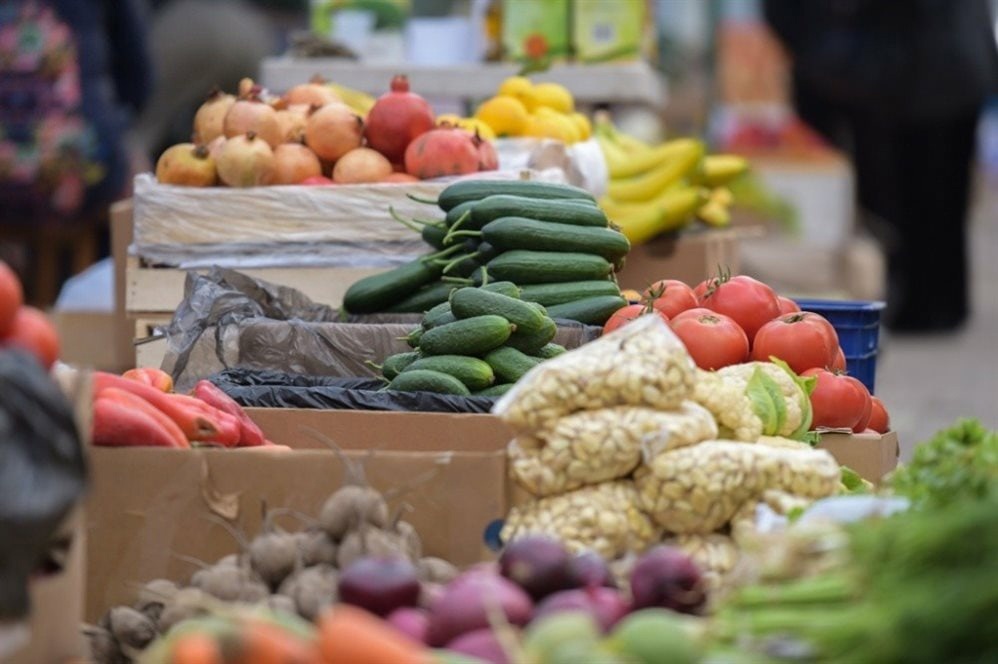 